家二暑假作業 第一冊 數學例1:在坐標平面上描出下列各點：
A (3 , 2)、B (2 ,  3)、C (  1 ,  2)、D (0 , 5)、E (  4 , 4)、F (2 , 0)。【基礎練習（仿課本例題）】例2:(點到點距離)設平面上兩點P (1 , 3)、Q (9 , 9)，求P、Q兩點的距離。解: 利用平面上兩點的距離公式
Ex1.設平面上兩點P (5 , 2)、Q (8 , 6)，求P、Q兩點的距離。  答:5【課本練習題-例題】Ex2.設平面上兩點P (  5 , 3)、Q (0 , 15)，求P、Q兩點的距離。  答:13【課本練習題-隨堂練習】【基礎練習（仿課本例題）】例3:(中點公式)設坐標平面上相異兩點P (  1 , 2)、Q (3 , 6)，求的中點坐標。解:  中點  用中點坐標公式得x ，y 
故的中點坐標為(1 , 4)Ex1.【基礎練習（仿課本例題）】設坐標平面上相異兩點P (  2 , 3)、Q (4 , 5)，求的中點坐標。   答:(1 , 4)【課本練習題-例題】Ex2.求平面上兩點P (2 ,  4)、Q (8 , 0)的中點坐標。  答:(5 ,  2)【課本練習題-隨堂練習】例4:(分點公式)設P1(3 , 2)、P2(3 , 5)、P (x , y)為同一直線上相異三點，若P在線段上，且，求P點坐標。解: 因為  利用分點坐標公式得
x      y 
故P點坐標為(3 , 4)
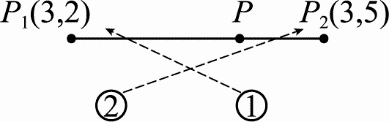 Ex1.【基礎練習（仿課本例題）】設P1(1 , 2)、P2(5 , 6)、P (x , y)為同一直線上相異三點，若P在線段上，且，求P點坐標。 答:(2 , 3)【課本練習題-例題】Ex2.設P1(1 , 0)、P2(  5 , 3)、P (x , y)為同一直線上相異三點，若P在線段上，且，求P點坐標。 答:(  3 , 2)  【課本練習題-隨堂練習】例5:(過兩點的直線斜率)求經過下列各點的直線之斜率：
(1)(1 , 6)與(  1 , 2)。
(2)(5 , 1)與(  2 , 1)。
(3)(  3 , 1)與(  3 ,  1)。解: 斜率m=  (1)斜率m 
(2)斜率m 
(3)因為x1  x2   3，所以斜率m不存在，此直線垂直於x軸Ex1.求經過下列各點的直線之斜率：
(1)(6 ,  3)與(  2 , 5)。
(2)(8 ,  2)與(4 ,  2)。
(3)(3 ,  5)與(3 , 2)。  答:(1)  1;(2)0;(3)不存在【課本練習題-例題】Ex2.求經過下列各點的直線之斜率：
(1)(5 , 2)與(  2 ,  3)。
(2)(  1 , 0)與(4 , 0)。
(3)(  4 , 5)與(  4 , 2)。 答:(1);(2)0;(3)不存在【課本練習題-隨堂練習】【基礎練習（仿課本例題）】例6:(過兩點的直線斜率)求下列各直線的斜率：
(1)直線2x  3y  6  0。
(2)直線x  2y  3  0。
(3)直線2y  1  0。
(4)直線x  2  0。解: 斜率m=  (1)直線2x  3y  6  0的斜率為
(2)直線x  2y  3  0的斜率為
(3)直線2y  1  0的斜率為0
(4)直線x  2  0的斜率不存在Ex1.求下列各直線的斜率：
(1)直線3x  2y  6  0。
(2)直線2x  y  4  0。
(3)直線3y  2  0。
(4)直線2x  1  0。 答:(1);(2)2;(3)0;(4)不存在【基礎練習（仿課本例題）】Ex2.求下列各直線的斜率：
(1)直線x  2y  3  0。
(2)直線5x  y  2  0。
(3)直線y  2。
(4)直線x  5  0。 答:(1);(2)  5;(3)0;(4)不存在【課本練習題-隨堂練習】例7:(點斜式)求滿足過點(2 ,  1)且斜率為3的直線方程式。解: 點斜式 利用點斜式得直線方程式y  (  1)  3(x  2)
化簡得3x  y  7  0Ex1.【基礎練習（仿課本例題）】試求滿足過點(  5 , 3)且斜率為2的直線方程式。  答:2x  y  13  0【課本練習題-例題】Ex2.試求滿足過點(3 ,  2)且斜率為0的直線方程式。  答: y  2  0【課本練習題-隨堂練習】例8:(斜截式)求滿足斜率為3，y截距為2的直線方程式。解: 斜截式     利用斜截式得y  3x  2Ex1.求滿足斜率為2，y截距為  5的直線方程式。 答:y  2x  5【課本練習題-例題】Ex2.求滿足斜率為 1，y截距為3的直線方程式。 答:y   x  3【課本練習題-隨堂練習】例9:(點到直線距離)求點(3 ,  2)到直線L：4x  3y+4  0的距離。解:   點(3 ,  2)到直線L：4x  3y +4 0的  距離d 【基礎練習（仿課本例題）】Ex1.求點(  2 , 3)到直線L：3x  4y  2的距離。                                  答:4【課本練習題-例題】Ex2.求點(5 ,  8)到直線L：x  4  0的距離。                                  答:1  例10:(度與弧度) (1)將45化為弧度(2)將弧度化為度。解: ，     ，     (1)45  45 弧度 弧度(2)弧度 Ex1.(1)將36化為弧度   答:(1)弧度;(2)40
   (2)將弧度化為度。【課本練習題-例題】【基礎練習（仿課本例題）】例11:(判別象限)下列各角在標準位置時，分別為第幾象限角？ 答:二、一、四、三(1)540　(2) 60　(3)330　(4)。【課本練習題-隨堂練習】例12:(三角函數定義)如圖，直角△ABC中，sinA、cosA、tanA、cotA、secA、cscA之值。
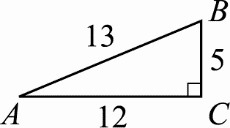 【基礎練習（仿課本例題）】例13:已知 為第二象限角且sin ，求cos 、tan。解: sin  可得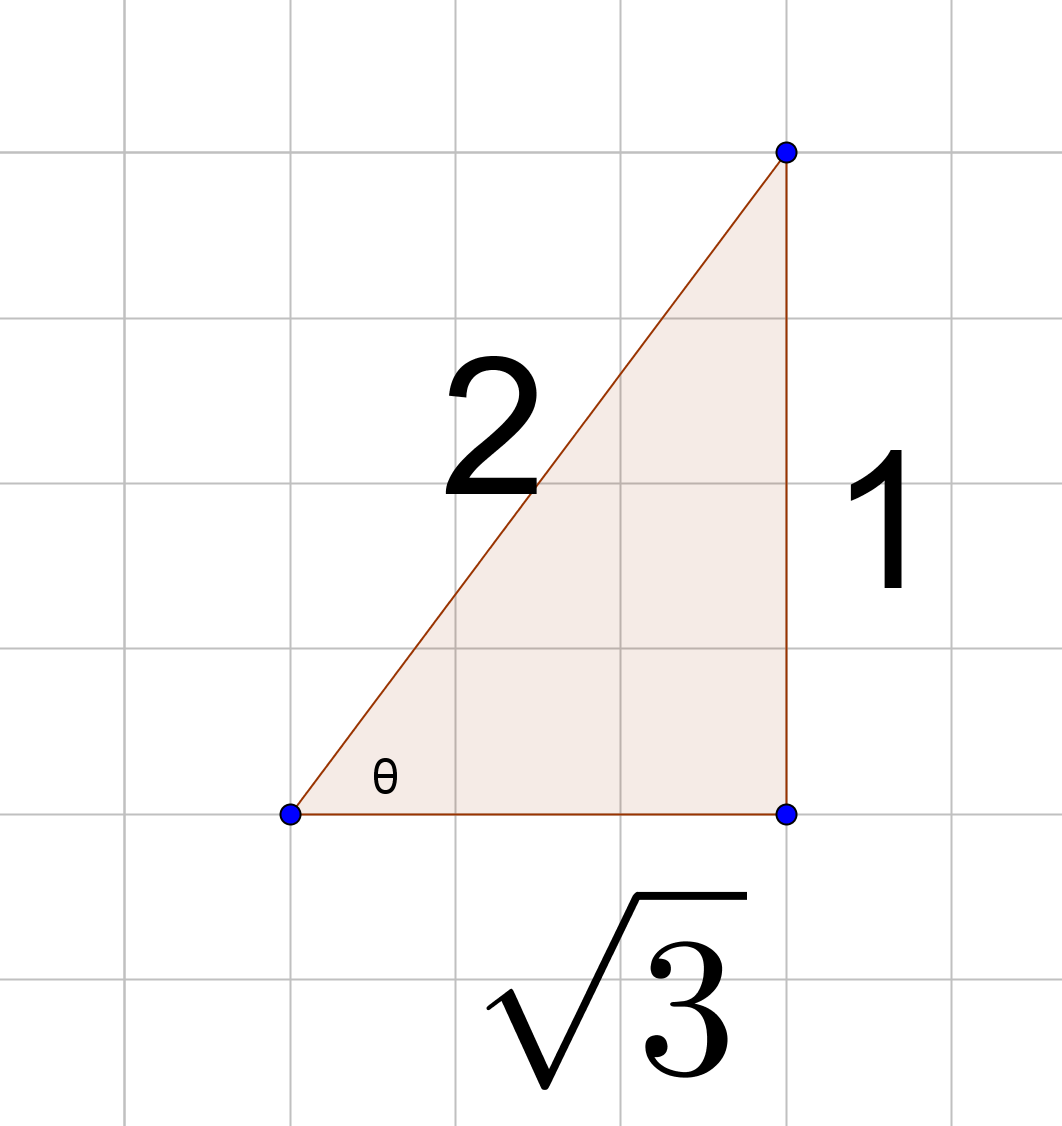  為第二象限角(可得【基礎練習（仿課本例題）】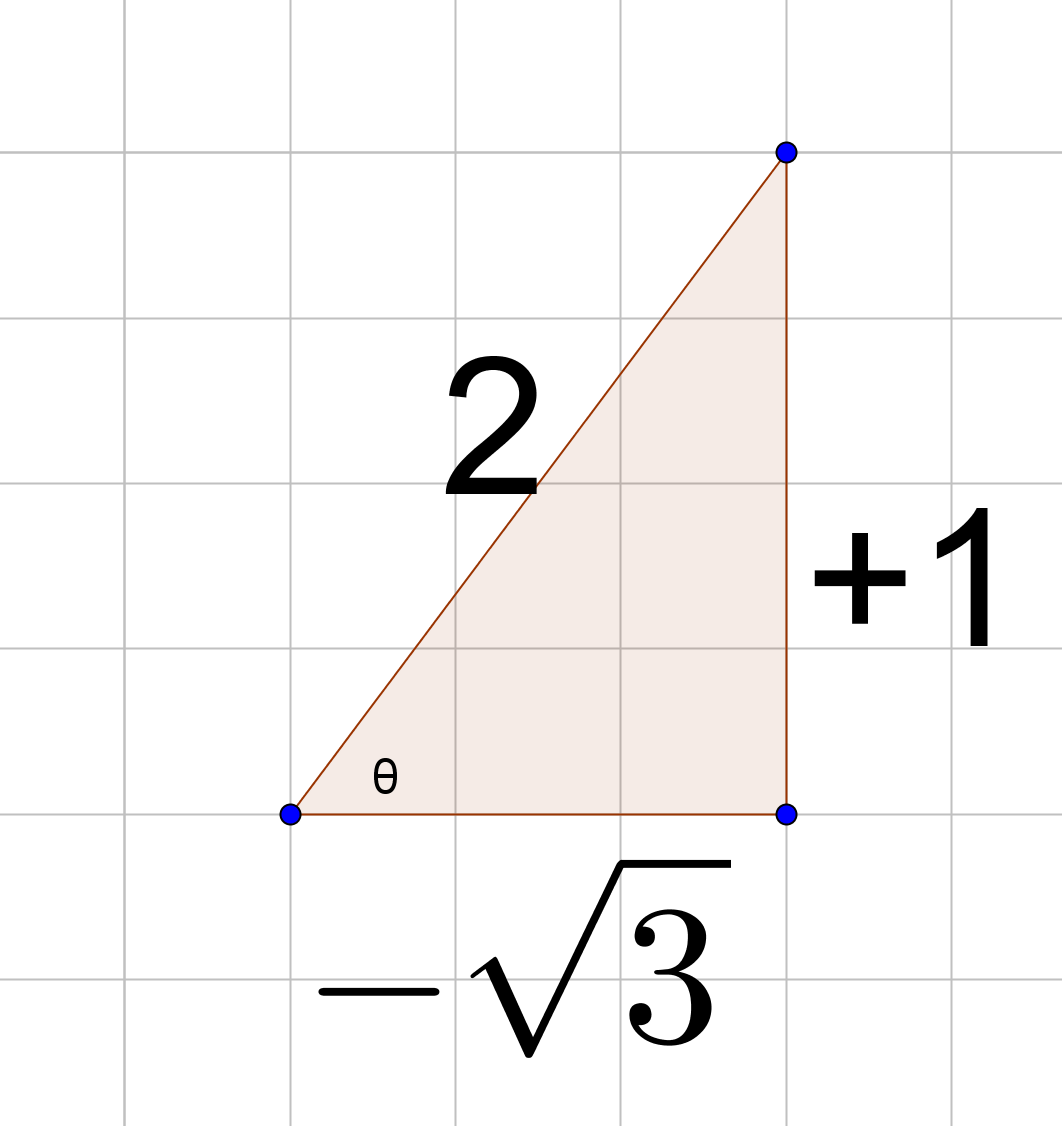 所以sin 　　cos 
　　tan Ex1.已知 為第二象限角且sin ，求cos 、tan。  答:cos ，tan 【課本練習題-例題】Ex2.已知 為第三象限角且tan ，求sin 、cos。   答:sin  、cos 例14:設sin  cos ，求sin ×cos 之值。解: 1  因為sin  cos 
將兩邊平方得sin2  2sin cos  cos2  2
則1  2sin cos  2
故sin ×cos Ex1.sin  cos ，求sin  cos 之值。答:【課本練習題-例題】【基礎練習（仿課本例題）】【課本練習題-例題】例15:(△面積公式)在△ABC中，已知、、A  60，求△ABC的面積。解: 
 5  4  sin60 Ex1.在△ABC中，已知、、A  30，求△ABC的面積。  答:20【課本練習題-例題】【基礎練習（仿課本例題）】例16:(正弦定理)已知△ABC之外接圓的半徑為4且A  60，求的長度。解:利用正弦定理2R
則 2  4，得a 【基礎練習（仿課本例題）】Ex1.已知△ABC之外接圓的半徑為8且A  30，求的長度。  答:8【課本練習題-例題】例17:(餘弦定理)在△ABC中，已知、、，求cosA。解:利用餘弦定理a2  b2  c2  2bc cosA
得
cosA 【基礎練習（仿課本例題）】Ex1.在△ABC中，已知、、，求cosC。 答:【課本練習題-例題】例18:(三角測量)杰倫站在距離樹根20公尺處測得A  60，求樹的高度。  答:20【課本練習題-例題】第二冊 數學例1:(向量AB及長度)設A(  1 , 3)、B(3 ,  1)為坐標平面上兩點，求(1)，(2)解:(1) ，(3  (  1) ,  1  3)  (4 ,  4)   (2) Ex1.設A(  2 , 3)、B(1 , 1) 為坐標平面上兩點，求(1)，(2)。  答:(1)(4 ,  4)  (2)Ex2.設A(  2 , 3)、B(1 , 1) 為坐標平面上兩點，求(1) ，(2)。  答:(1)(  4 , 4)  (2)【課本練習題-隨堂練習】例2:(向量的平行)已知(  5,2)與(x,  4)且，求x的值。解:　∴　 　2x  20　　x  10Ex1.已知(2 , 3)與(x , 9)且，求x的值。  答:x  6【課本練習題-例題】Ex2.已知(  3 , 5)，(15 , x)且，求x的值。 答:x   25【課本練習題-隨堂練習】例3:(內積一)設，且與的夾角為30，求與的內積。解: Ex1.設，且與的夾角為60，求與的內積。  答:3Ex2.設，且與的夾角為120，求與的內積。  答:15 例4:(內積二)【基礎練習（仿課本例題）】3.設(  2,1)、(  1,  5)，求。解:   則 【基礎練習（仿課本例題）】Ex1.設(3 , 5)、(1 ,  4)，求。                                 答:Ex2.設(2 , 3)、(  1 , 4)，求。答:10例5:(向量的垂直)已知(  2,  5)與(10, x)且，求x的值。解:【基礎練習（仿課本例題）】   則 ∴  2  10  (  5)x  0   得x   4Ex1.已知(  3 , 5)與(x , 15)且，求x的值。  答:x  25Ex2.已知(2 , 3)與(x , 8)且，求x的值。5.x   12例6:(點到直線距離)在坐標平面上，已知點P(5,1)與直線L：5x  12y  0，求P點到直線L的距離。解:  ∴ Ex1.在坐標平面上，已知點P(2 , 2)與直線L：3x  4y  1  0，求P點到直線L的距離。答:3【課本練習題-例題】Ex2.在坐標平面上，已知點P(0 , 0)與直線L：4x  3y  10  0，求P點到直線L的距離。答:2【課本練習題-隨堂練習】【基礎練習（仿課本例題）】例7:(綜合除法)利用綜合除法，求(2x3  x2  3x  2)  (x  1)的商式及餘式。解:

得商式為2x2  3x  6，餘式為  4Ex1.利用綜合除法，求(x3  5x2  8x  3)  (x  3)的商式及餘式。 答:商式為x2  2x  2，餘式為3【課本練習題-隨堂練習】Ex2.利用綜合除法，求(2x3  3x2  5)  (2x  1)的商式及餘式。 答:商式為x2  2x  1，餘式為6  【基礎練習（仿課本例題）】例8:(長除法)利用長除法，求2x3  3x  2除以x2  x  2的商式與餘式。　　　　 
得商式為2x  2，餘式為x  6【基礎練習（仿課本例題）】Ex1.用長除法，求4x3  x2  x  7除以x  3的商式與餘式。 答:商式為4x2  13x  38，餘式為121【課本練習題-隨堂練習】Ex2.用長除法，求x3  x2  4x  3除以x2  x  2的商式與餘式。 答:商式為x  2，餘式為  4x  1【課本練習題-隨堂練習】例9:(餘式定理) 求2x4  x3  2x2  3除以x  1的餘式。   解: 的餘式=  令f (x)  2x4  x3  2x2  3
利用餘式定理
得餘式為f (1)  2(1)4  13  2(1)2  3  4Ex1.求x99  99除以x  1的餘式。答:98【課本練習題-例題】【基礎練習（仿課本例題）】Ex2.求(x  3)10  x除以x  2的餘式。 答: 1  【課本練習題-隨堂練習】例10:(因式定理)已知(x  1)為f (x)  x4  3x2  kx  1的因式，求k之值。  解:的因式 f (  1)  (  1)4  3(  1)2  k(  1)  1  0
  得k   3Ex1.已知(x  2)為f (x)  x3  kx  12的因式，求k之值。  答:k  2【基礎練習（仿課本例題）】Ex2.已知(x  2)為f (x)  x3  3x2  4x  k的因式，求k之值。   答:k   4例11: k為實數，若方程式x2  2x  k  0有兩相等實數解，求k值。解:當 時，有兩相異實根  當 時，有重根  當 時，無實根  判別式b2  c  22  4  1  (  k)  0
 4  4k  0    故k   1Ex1.k為實數，若方程式x2  6x  k  0有兩相等    實數解，求k值。  答:k  9【課本練習題-隨堂練習】例12:(根與係數)若、 為方程式x2  2x  3  0的兩根，求下列各式的值：
(1)    　(2)    　(3) 　(4)  2   2　(5)。解:兩根之和   兩根之積  其中 
(1)     2
(2)      3
(3) 
(4) (   )2   2  2     2 
　 22   2   2  2  (  3)
　  2   2  10
(5)Ex1.若  、  為方程式x2  3x  1  0的兩根，求下列各式的值：
(1)    　(2)    　(3) 　(4)  2   2。   答:(1)  3;(2)1;(3)  3;(4)7Ex2.若  、  為方程式x2  5x  2  0的兩根，求下列各式的值：
(1)    　(2)    　(3)  2   2　(4) 。    答:(1)  5;(2)2;(3)21;(4)例13:( 指數律)(1)      ，       。   (2)     ，        。(3)      。  (4)       ，      。 (5)      ，       。(6)          。            。例14:( 對數律) 有意義              (1)         。   (2)        ，=         (3)          ，           。(4)            。     (5)(換底公式)            。(6)         ，            。例15:(對數律應用)設a  log2，b  log3，以a、b表示 (1)log12　(2)log30。解:(1)log12  log(22  3)  2log2  log3    b
(2)log30  log(10  3)  log10  log3  1  bEx1.設a  log2，b  log3，以a、b表示log6　(2)log5。  答:(1)a  b;(2) aEx2.設a  log2，b  log3，以a、b表示(1)　(2)log25。   答:(1)2b  a;(2)2  例16:(對數律應用)已知log2  0.3010，求250是幾位數？解:因為log250  50log2  50  0.3010  15.05
得log250的首數為15， 所以250是16位數Ex1.已知log2  0.3010，求230是幾位數？答:10 【課本練習題-例題】【基礎練習（仿課本例題）】Ex2.已知log3  0.4771，求320是幾位數？答:10